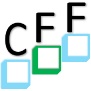 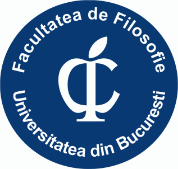 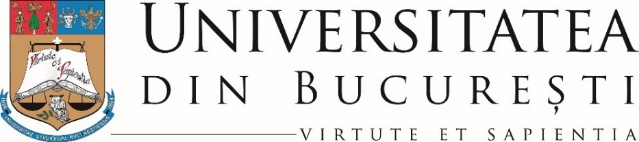 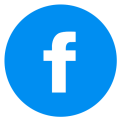 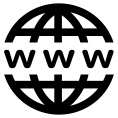 Formular - chestionarde admitere pentruprogramul de conversie profesională în FilosofieVă rugăm să completați următorul formular în vederea admiterii în Programul de conversie    profesională în Filosofie organizat de Facultatea de Filosofie, Universitatea din București, se-siunea 2017. Completarea chestionarului este parte a examenului de admitere şi se notează  cu „Admis”/  „Respins”. Pentru  cei admiși, departajarea se face după  media examenului  de  licenţă la  Programul de studii acreditat în baza căruia sunteți încadrat/ă în învățământul preuniversitar. A doua notă luată în considerare în examen este media generală a examenului de bacalaure-at. INFORMAŢII PERSONALESTUDIIInformații suplimentareESEU MOTIVAȚIONALVă rugăm să scrieți un eseu de circa 500 de cuvinte în care să motivați de ce ați ales să urmați acest Program de Conversie profesională în Filosofie la Universitatea din București. Este recomandat să faceți referință la diferite aptitudini și abilități pe care le aveți (gândire critică, capacitate de sinteză etc.),  la experiențele care v-au îndreptat spre reflecție (lecturi, discuții, filme, jocuri etc.) și la situația concretă din învățământul preuniversitar din țara noastră (fragmentarea disciplinară, dificultățile legate de încadrre etc.).Nu uitați să precizați care sunt așteptările, aspirațiile și speranțele ca viitor/oare student/ă în filosofie, atât pe termen scurt, cât și lung (următorii zece ani).Între paragrafe se va lăsa un rând liber.Data:SemnăturaNumeInițialePrenumeAdresaTelefon fix și/sau mobilEmailDate nașteriiLocul nașteriiCetățeniaProgramul de licenţă absolvit deja și în baza căruia sunteți încadrat/ă în învățământul preuniversitarUniversitateaFacultateaSpecialitateaAnul absolviriiMedia examenului de licențăAți studiat filosofie (discipline fi- losofice) în facultate?               DA                   NU                                       (bifaţi cu “x”)Dacă DA,  câte semestre și sub ce denumire?Ați  absolvit și alt sau alte Progra-me de licenţă?              DA                    NU                                      (bifaţi cu “x”)Dacă DA, care și la ce universitate?Ați absolvit sau urmați, în prezent, un Program de master?               DA                    NU                                     (bifaţi cu “x”)Dacă DA, care și la ce universitate?Ați absolvit sau urmați, în prezent, o școală doctorală?              DA                    NU                                     (bifaţi cu “x”)Dacă DA, la ce universitate,  care e tema și cine este îndrumător?Ce grad didactic aveți?Gradul did. I Gradul did. IIDefininitiv Stagiar(bifaţi cu “x”)  Liceul / Colegiul național absolvitSpecialitateaAnul absolviriiMedia examenului de bacalaureatAți studiat filosofie în liceu?              DA                NU                                          (bifaţi cu “x”)Dacă DA, câte ore pe săptămână?Ce limbi străine cunoașteți? EnglezăFrancezăGermanăSpaniolă Italiană Alta_____________________Nu cunosc nicio limbă străină.(bifaţi cu “x”)(sunt permise mai multe răspunsuri)V-ar  interesa  să  urmați  un  pro- gram ID de master  la  Facultatea  de Filosofie?                   DA          NU                                           (bifaţi cu “x”)Dacă DA,  alegeți unul dintre titluri  sau propuneți altul Filosofia în școalăFilosofie și educație socialăFilosofie și educațieDidactica filosofieiAltul ___________________(bifaţi cu “x”) (sunt permise mai multe răspunsuri)Cum ați aflat despre Programul de conversie profesională în Filosofie 2017-2019 organizat de Facultatea de Filosofie?de pe site-ul Facultății de Filosofiede la Inspectoratul școlar județean/ ISMBam căutat pe internetam citit pe un blog / sitede pe rețelele de socializare (Facebook, Twitter etc.)de la prieteni sau colegidin presa scrisă (ziare, reviste)de la un post TVde la un post radioaltfel:____________________(bifaţi cu “x”) (sunt permise mai multe răspunsuri)